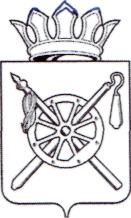 РОССИЙСКАЯ ФЕДЕРАЦИЯРОСТОВСКАЯ ОБЛАСТЬМуниципальное образование «Октябрьский район»Администрация Октябрьского районаПОСТАНОВЛЕНИЕ30.01.2024	        	   	          	    	  № 80       	   	          р.п. КаменоломниВ целях реализации Федеральных законов от 24.11.1995 № 181-ФЗ «О социальной защите инвалидов в Российской Федерации» и от 01.12.2014 № 419-ФЗ «О внесении изменений в отдельные законодательные  акты Российской Федерации по вопросам социальной защиты инвалидов в связи с ратификацией Конвенции о правах инвалидов», а также в соответствии с пунктом 3 постановления Правительства Российской Федерации  от 17.06.2015 № 599 «О порядке и сроках разработки федеральными органами исполнительной власти, органами исполнительной власти, органами исполнительной власти субъектов Российской Федерации, органами местного самоуправления мероприятий по повышению значений показателей доступности для инвалидов объектов и услуг в установленных сферах деятельности», руководствуясь частью 9 статьи 52 Устава муниципального образования «Октябрьский район»,ПОСТАНОВЛЯЮ:1. Внести изменения в постановление Администрации Октябрьского района от 26.07.2021 № 794 «Об утверждении плана мероприятий («дорожной карты») «Повышение значений показателей доступности для инвалидов объектов социальной, инженерной и транспортной инфраструктур и предоставляемых услуг в установленных сферах деятельности на 2021-2030 годы», изложив приложение к постановлению в редакции согласно приложению к настоящему постановлению. 2. Признать утратившим силу постановление Администрации Октябрьского района от 17.03.2023 № 291 «О внесении изменений в постановление Администрации Октябрьского района от 26.07.2021 № 794 « Об утверждении плана мероприятий («дорожной карты») «Повышение значений показателей доступности для инвалидов объектов социальной, инженерной и транспортной инфраструктур и предоставляемых услуг в установленных сферах деятельности на 2021-2030 годы».3. Настоящее постановление вступает в силу со дня его официального опубликования и подлежит размещению на официальном сайте Администрации Октябрьского района.4. Контроль за исполнением настоящего постановления возложить на                    заместителя главы Администрации Октябрьского района Бутову Л.А.Глава АдминистрацииОктябрьского района					                               Л.В. ОвчиеваПостановление вносит управлениесоциальной защиты населенияАдминистрации Октябрьского района       Приложение             к постановлению              Администрации                                                                                          Октябрьского района                                                                                           от 30.01.2024 № 80ПЛАНмероприятий («дорожная карта») «Повышение значений показателей доступности для инвалидов объектов социальной, инженерной и транспортной инфраструктур и предоставляемых услуг в установленных сферах деятельностина 2021-2030 годы»Общие положения     1.1. План мероприятий («дорожная карта») «Повышение значений показателей доступности для инвалидов объектов социальной, инженерной и транспортной инфраструктур и предоставляемых услуг в установленных сферах деятельности на 2021-2030 годы» (далее – план мероприятий) разработан в соответствии с Федеральными законами от 24.11.1995 № 181-ФЗ «О социальной защите инвалидов в Российской Федерации» и от 01.12.2014 № 419-ФЗ «О внесении изменений в отдельные законодательные  акты Российской Федерации по вопросам социальной защиты инвалидов в связи с ратификацией Конвенции о правах инвалидов», а также в соответствии с пунктом 3 постановления Правительства Российской Федерации  от 17.06.2015 № 599 «О порядке и сроках разработки федеральными органами исполнительной власти, органами исполнительной власти, органами исполнительной власти субъектов Российской Федерации, органами местного самоуправления мероприятий по повышению значений показателей доступности для инвалидов объектов и услуг в установленных сферах деятельности».         Реализация «дорожной карты» направлена на повышение возможности инвалидов вести независимый образ жизни, всесторонне участвовать во всех аспектах жизни в соответствии с положениями Конвенции о правах инвалидов.В соответствии с Правилами разработки федеральными органами исполнительной власти, органами исполнительной власти, органами исполнительной власти субъектов Российской Федерации, органами местного самоуправления мероприятий по повышению значений показателей доступности для инвалидов объектов и услуг в установленных сферах деятельности, утвержденными постановлением Правительства Российской Федерации от 17.06.2015 № 599, «дорожная карта» содержит:          цели обеспечения доступности для инвалидов объектов социальной, инженерной и транспортной инфраструктур и услуг (далее также – объекты, услуги), мероприятия по их достижению;таблицу повышения значений показателей доступности для инвалидов объектов социальной, инженерной и транспортной инфраструктур и предоставляемых услуг в установленных сферах деятельности (далее также – показатели) согласно приложению № 1 к настоящему Плану мероприятий; План мероприятий, реализуемых для достижения запланированных значений показателей доступности для инвалидов объектов социальной, инженерной и транспортной инфраструктур и предоставляемых услуг в установленных сферах деятельности согласно приложению № 2 к настоящему Плану мероприятий.1.3. Планируемое повышение значений показателей и сроки их достижения определены в «дорожной карте» исходя из:положений статьи 15 Федерального закона от 24.11.1995 № 181-ФЗ;положений свода правил СП 59.13330.2016 «СНиП 35-01-2001 «Доступность зданий и сооружений для маломобильных групп населения», включенных в перечень национальных стандартов и сводов правил (частей таких стандартов и сводов правил), в результате применения которых на обязательной основе обеспечивается соблюдение требований Федерального закона «Технический регламент о безопасности зданий и сооружений»;правил разработки федеральными органами исполнительной власти, органами исполнительной власти субъектов Российской Федерации, органами местного самоуправления мероприятий по повышению значений показателей доступности для инвалидов объектов и услуг в установленных сферах деятельности, утвержденных постановлением Правительства Российской Федерации от 17.06.2015 № 599.1.4. Ответственным за реализацию «дорожной карты» является управление социальной защиты населения Администрации Октябрьского района Ростовской области, которое осуществляет организацию исполнения мероприятий «дорожной карты», координацию деятельности соисполнителей «дорожной карты» и контроль за ходом реализации «дорожной карты», в том числе оценку достижения показателей.Соисполнителями «дорожной карты» являются следующие отраслевые органы Администрации Октябрьского района:отдел образования Администрации Октябрьского района; отдел культуры, физической культуры и спорта Администрации Октябрьского района;государственное бюджетное учреждение Ростовской области «Центральная районная больница» в Октябрьском районе;муниципальное учреждение «Центр социального обслуживания граждан пожилого возраста и инвалидов» Октябрьского района;муниципальное унитарное предприятие Октябрьского района «Промтрансснаб»;государственное казенное учреждение Ростовской области "Центр занятости населения города Новочеркасска;сектор содействия развитию малого и среднего предпринимательства и потребительского рынка Администрации Октябрьского района.Управление социальной защиты населения Администрации Октябрьского района как координатор мероприятий «дорожной карты» несет ответственность за реализацию и конечные результаты, принимает решения (по согласованию с соисполнителями) об инициировании внесения изменений в перечень мероприятий «дорожной карты», сроки их реализации, ежегодно формирует сводный отчет о реализации мероприятий «дорожной карты».Соисполнители «дорожной карты»:обеспечивают реализацию «дорожной карты» в установленные сроки;представляют в управление социальной защиты населения Администрации Октябрьского:отчет о работе, проделанной в рамках исполнения мероприятий «дорожной карты», до 15 июля и до 20 декабря отчетного года;информацию о достижении значений показателей доступности для инвалидов объектов социальной, инженерной и транспортной инфраструктур и предоставляемых услуг в установленных сферах деятельности по форме согласно приложению № 3 к настоящему Плану мероприятий, информацию о ходе исполнения мероприятий, реализуемых для достижения запланированных значений показателей доступности для инвалидов объектов социальной, инженерной и транспортной инфраструктур и предоставляемых услуг в установленных сферах деятельности, по форме согласно приложению № 4 к настоящему плану мероприятий до 20 декабря отчетного года.Управление социальной защиты населения Администрации Октябрьского района осуществляет мониторинг реализации «дорожной карты».2. Цели обеспечения доступности для инвалидов объектов и услуг, мероприятия по их достижениюЦелями обеспечения доступности для инвалидов объектов и услуг являются:обеспечение беспрепятственного доступа к приоритетным объектам и услугам в приоритетных сферах жизнедеятельности инвалидов и других маломобильных групп населения на территории Октябрьского района;создание безбарьерной среды в приоритетных объектах социальной, транспортной и инженерной инфраструктур для инвалидов и других маломобильных групп населения;реализация мероприятий по предоставлению услуг в сфере реабилитации инвалидов с целью их интеграции в общество;повышение эффективности деятельности по формированию и обеспечению доступной среды для инвалидов;формирование достоверной и полной информации о доступности объектов и услуг для инвалидов и других маломобильных групп населения;осуществление постоянного независимого мониторинга безбарьерной среды в целях создания и сопровождения карты доступности объектов и услуг комплексной инфраструктуры;обеспечение эффективного использования средств на формирование и обеспечение доступной среды.Достижение указанных целей планируется осуществлять путем реализации следующих мероприятий «дорожной карты»:совершенствование нормативной правовой основы формирования жизнедеятельности инвалидов и других маломобильных групп населения; поэтапное повышение значений показателей доступности объектов и услуг для инвалидов различных категорий в сферах социальной защиты населения, занятости, здравоохранения, образования, культуры, транспортного обслуживания, связи и информации, физической культуры и спорта, строительства и архитектуры на территории Октябрьского района при непосредственном участии общественных организаций инвалидов;обучение специалистов, работающих с инвалидами по вопросам, связанным с обеспечением доступности для них объектов, услуг и оказанием помощи в их использовании или получении (доступу к ним).3. Этапы реализации «дорожной карты»Реализация мероприятий «дорожной карты» рассчитана на десять лет – с 2021 по 2030 годы и включает два этапа:первый этап – 2021 – 2029 годы;второй этап – 2030 год.Во время проведения первого этапа реализации «дорожной карты» предполагается реализация мероприятий по:обеспечению доступности объектов, в которых инвалидам предоставляются государственные услуги в сфере здравоохранения, образования, социальной защиты, занятости населения, культуры, физической культуры и спорта, транспорта, торговли и бытового обслуживания;повышению качества и доступности предоставляемых инвалидам услуг с учетом имеющихся у них нарушенных функций организма, а также для оказания им помощи в преодолении барьеров, препятствующих пользованию объектами и услугами;обеспечению доступности для инвалидов информационного пространства и коммуникаций.В 2030 году планируется проведение аналитико-коррекционного этапа, направленного на анализ, обобщение и оценку реализации «дорожной карты». В ходе данного этапа предполагается также разработка предложений по последующему совершенствованию системы социальной интеграции инвалидов в Октябрьском районе. Управляющий деламиАдминистрации Октябрьского района          			     А.А. ПригородоваПриложение 1к плану мероприятий («дорожная карта»)«Повышение значений показателейдоступности для инвалидовобъектов социальной, инженернойи транспортной инфраструктури предоставляемых услуг вустановленных сферах деятельностина 2021-2030 годы»Таблица повышения значений показателей доступности для инвалидов объектов социальной, инженерной и транспортной инфраструктур и предоставляемых услуг в установленных сферах деятельности Приложение 2к плану мероприятий («дорожная карта»)«Повышение значений показателейдоступности для инвалидовобъектов социальной, инженернойи транспортной инфраструктури предоставляемых услуг вустановленных сферах деятельности на 2021-2030 годы»Планмероприятий,  реализуемых для достижения запланированных значений показателей доступности для инвалидов объектов социальной, инженерной и транспортной инфраструктур и предоставляемых услуг в установленных сферах деятельности  Приложение 3к плану мероприятий («дорожная карта»)«Повышение значений показателейдоступности для инвалидовобъектов социальной, инженернойи транспортной инфраструктури предоставляемых услуг вустановленных сферах деятельности                                                                                                                    на 2021-2030 годы»ИНФОРМАЦИЯо достижении значений показателей доступности для инвалидов объектов социальной, инженерной и транспортной инфраструктур и предоставляемых услуг в установленных сферах деятельностиза ________ годПриложение 4к плану мероприятий («дорожная карта»)«Повышение значений показателейдоступности для инвалидовобъектов социальной, инженернойи транспортной инфраструктури предоставляемых услуг вустановленных сферах деятельности                                                                                                                    на 2021-2030 годы»ИНФОРМАЦИЯо ходе исполнения мероприятий, реализуемых для достижения запланированныхзначений показателей доступности для инвалидов объектов социальной, инженерной и транспортной инфраструктур и предоставляемых услуг в установленных сферах деятельностиза ________ годО внесении изменений в постановление Администрации Октябрьского района от 26.07.2021 № 794 « Об утверждении плана мероприятий («дорожной карты») «Повышение значений показателей доступности для инвалидов объектов социальной, инженерной и транспортной инфраструктур и предоставляемых услуг в установленных сферах деятельности на 2021-2030 годы»№ п/пНаименование показателя доступностидля инвалидов объектов и услугЕдиница измеренияЗначение показателяЗначение показателяЗначение показателяЗначение показателяЗначение показателяЗначение показателяЗначение показателяЗначение показателяЗначение показателяЗначение показателяЗначение показателяОрган (структурное подразделение),ответственный за мониторинг и достижение запланированных значений показателей доступности для инвалидов объектов и услугОрган (структурное подразделение),ответственный за мониторинг и достижение запланированных значений показателей доступности для инвалидов объектов и услуг№ п/пНаименование показателя доступностидля инвалидов объектов и услугЕдиница измерения2021 год2022 год2023 год2024 год2025 год2026 год2027 год2028 год2029 год2029 год2030 год2030 год1.Доля инвалидов, положительно оценивающих отношение населения к проблемам инвалидов, в общей численности опрошенных инвалидов процентов71,0 72,073,080,081,0 82,0 83,0 85,0 87,0 90,090,0Управление социальной защиты населения Администрации Октябрьского районаУправление социальной защиты населения Администрации Октябрьского района2.Доля доступных для инвалидов и других маломобильных групп населения приоритетных объектов социальной, транспортной, инженерной инфраструктуры в общем количестве приоритетных объектов социальной инфраструктуры процентов85,2 86,087,587,587,5 88,090,0 91,5 92,0 100100Управление социальной защиты населения Администрации Октябрьского района,отдел культуры, физической культуры и спорта Администрации Октябрьского района,отдел образования Администрации Октябрьского района,государственное бюджетное учреждение Ростовской области «Центральная районная больница» в Октябрьском районе, муниципальное унитарное предприятие Октябрьского района «Промтрансснаб»Управление социальной защиты населения Администрации Октябрьского района,отдел культуры, физической культуры и спорта Администрации Октябрьского района,отдел образования Администрации Октябрьского района,государственное бюджетное учреждение Ростовской области «Центральная районная больница» в Октябрьском районе, муниципальное унитарное предприятие Октябрьского района «Промтрансснаб»3.Доля доступных для инвалидов и других маломобильных групп населения приоритетных объектов в сфере культуры в общем количестве приоритетных объектов в сфере культурыпроцентов82,6 91,395,695,695,697,897,8100100100100Отдел культуры, физической культуры и спорта Администрации Октябрьского районаОтдел культуры, физической культуры и спорта Администрации Октябрьского района4.Доля образовательных организаций (школы, сады, доп. образование), в которых создана без барьерная среда для инклюзивного образования детей-инвалидов, в общем количестве образовательных организаций (школы, сады, доп.образование)процентов32,1 33,035,039,341,041,041,041,541,541,541,5Отдел образования Администрации Октябрьского районаОтдел образования Администрации Октябрьского района5.Доля доступных для инвалидов и других маломобильных групп населения приоритетных объектов в сфере здравоохранения в общем количестве приоритетных объектов в сфере здравоохраненияпроцентов75,078,381,7--------Государственное бюджетное учреждение Ростовской области «Центральная районная больница» в Октябрьском районеГосударственное бюджетное учреждение Ростовской области «Центральная районная больница» в Октябрьском районе6.Доля инвалидов, положительно оценивающих уровень доступности приоритетных объектов и услуг в приоритетных сферах жизнедеятельности, от общей численности опрошенных инвалидов Октябрьского районапроцентов81,082,083,084,085,086,087,088,089,090,090,0Управление социальной защиты населения Администрации Октябрьского районаУправление социальной защиты населения Администрации Октябрьского района7.Удельный вес транспортных средств, используемых для перевозки населения, соответствующих требованиям доступности для инвалидов, от общего количества транспортных средств, осуществляющих перевозки пассажировпроцентов9,09,09,09,09,018,018,025,025,025,025,0Муниципальное унитарное предприятие Октябрьского района «Промтрансснаб»Муниципальное унитарное предприятие Октябрьского района «Промтрансснаб»8Доля воспользовавшихся социальным такси от общего количества поступивших заявокпроцентов100100100100100100100100100100100Муниципальное учреждение «Центр социального обслуживания граждан пожилого возраста и инвалидов» Октябрьского районаМуниципальное учреждение «Центр социального обслуживания граждан пожилого возраста и инвалидов» Октябрьского района9Количество размещенной информации по вопросам социальной защиты и реабилитации инвалидов, статей о толерантном отношении к инвалидам, количество проведенных для инвалидов культурно-массовых и развлекательных мероприятий, выставокштук586569129135140145150155160160Управление социальной защиты населения Администрации Октябрьского района,отдел культуры  физической культуры и спорта Администрации Октябрьского районаУправление социальной защиты населения Администрации Октябрьского района,отдел культуры  физической культуры и спорта Администрации Октябрьского района10Доля детей – инвалидов и детей с ограниченными возможностями здоровья, посещающих культурно – массовые мероприятия от общей численности детей – инвалидов, имеющих возможность посещения мероприятий     процентов--90,0100100100100100100100100Отдел культуры, физической культуры и спорта Администрации Октябрьского районаОтдел культуры, физической культуры и спорта Администрации Октябрьского района11Доля детей – инвалидов, систематически занимающихся физической культурой и спортом, от численности детей – инвалидов, имеющих показания к таким занятиям.    процентов--90,0100100100100100100100100Отдел культуры, физической культуры и спорта Администрации Октябрьского районаОтдел культуры, физической культуры и спорта Администрации Октябрьского района12Доля детей-инвалидов и детей с ОВЗ, для которых созданы специальные условия получения образованияпроцетов--100100100100100100100100100Отдел образования Администрации Октябрьского районаОтдел образования Администрации Октябрьского района13Доля инвалидов, трудоустроенных органами службы занятости, в общей численности инвалидов, обратившихся в органы службы занятости с просьбой о трудоустройствепроцентов--707070707070707070Государственное казенное учреждение Ростовской области "Центр занятости населения города НовочеркасскаГосударственное казенное учреждение Ростовской области "Центр занятости населения города Новочеркасска14Доля трудоустроенных инвалидов на 1 января текущего года (от общего числа инвалидов, зарегистрированных в органах службы занятости в целях поиска подходящей работы), всегопроцентов--707070707070707070Государственное казенное учреждение Ростовской области "Центр занятости населения города НовочеркасскаГосударственное казенное учреждение Ростовской области "Центр занятости населения города Новочеркасска15Доля общеобразовательных организаций, в которых создана универсальная безбарьерная среда для инклюзивного образования детей-инвалидов, в общем количестве общеобразовательных организаций, расположенных на территории Октябрьского районапроцентов--53,853,853,853,853,853,853,853,853,8Отдел образования Администрации Октябрьского районаОтдел образования Администрации Октябрьского района16Доля дошкольных образовательных организаций, в которых создана универсальная безбарьерная среда для инклюзивного образования детей-инвалидов, в общем количестве дошкольных образовательных организаций Октябрьского районапроцентов--13,713,713,713,713,713,713,713,713,7Отдел образования Администрации Октябрьского районаОтдел образования Администрации Октябрьского района17Удельный вес объектов потребительского рынка от общего количества объектов потребительского рынка, на которых для инвалидов по зрению, слуху, инвалидов с нарушением опорно-двигательного аппарата обеспечиваются специальные мероприятияпроцентов--2,123,623,723,924,024,124,224,324,3Сектор содействия развитию малого и среднего предпринимательства и потребительского рынка Администрации Октябрьского раойнаСектор содействия развитию малого и среднего предпринимательства и потребительского рынка Администрации Октябрьского раойна18Удельный вес существующих объектов, которые в результате проведения после 1 июля 2016 г. в них капитального ремонта, реконструкции, модернизации полностью соответствуют требованиям доступности для инвалидов объектов и услуг, от общего количества объектов, прошедших капитальный ремонт, реконструкцию, модернизациюпроцентов--100100100100100100100100100Отдел образования Администрации Октябрьского района,Отдел культуры, физической культуры и спорта Администрации Октябрьского района,Управление социальной защиты населения Администрации Октябрьского района,Государственное бюджетное учреждение Ростовской области «Центральная районная больница» в Октябрьском районе.Отдел образования Администрации Октябрьского района,Отдел культуры, физической культуры и спорта Администрации Октябрьского района,Управление социальной защиты населения Администрации Октябрьского района,Государственное бюджетное учреждение Ростовской области «Центральная районная больница» в Октябрьском районе.19Удельный вес объектов, имеющих утвержденные паспорта доступности объектов и предоставляемых на них услуг в сфере труда, занятости и социальной защиты населения, здравоохранения, образования, культуры, физической культуры и спорта, от общего количества объектовпроцентов--100100100100100100100100100Отдел образования Администрации Октябрьского района,Отдел культуры, физической культуры и спорта Администрации Октябрьского района,Управление социальной защиты населения Администрации Октябрьского района,Государственное бюджетное учреждение Ростовской области «Центральная районная больница» в Октябрьском районе,Государственное казенное учреждение Ростовской области "Центр занятости населения города НовочеркасскаОтдел образования Администрации Октябрьского района,Отдел культуры, физической культуры и спорта Администрации Октябрьского района,Управление социальной защиты населения Администрации Октябрьского района,Государственное бюджетное учреждение Ростовской области «Центральная районная больница» в Октябрьском районе,Государственное казенное учреждение Ростовской области "Центр занятости населения города Новочеркасска№п/пНаименованиемероприятияНормативный правовой акт (программа), иной документ, которым предусмотрено проведение мероприятияОтветственный исполнитель, соисполнительСрок реализации(годы)Планируемый результат влияния мероприятия на повышение значения показателя доступности для инвалидов объектов и услугМероприятия по поэтапному повышению значений показателей доступности для инвалидов объектов инфраструктуры, включая оборудование                                                                               объектов необходимыми приспособлениямиМероприятия по поэтапному повышению значений показателей доступности для инвалидов объектов инфраструктуры, включая оборудование                                                                               объектов необходимыми приспособлениямиМероприятия по поэтапному повышению значений показателей доступности для инвалидов объектов инфраструктуры, включая оборудование                                                                               объектов необходимыми приспособлениямиМероприятия по поэтапному повышению значений показателей доступности для инвалидов объектов инфраструктуры, включая оборудование                                                                               объектов необходимыми приспособлениямиМероприятия по поэтапному повышению значений показателей доступности для инвалидов объектов инфраструктуры, включая оборудование                                                                               объектов необходимыми приспособлениямиМероприятия по поэтапному повышению значений показателей доступности для инвалидов объектов инфраструктуры, включая оборудование                                                                               объектов необходимыми приспособлениями1.1.Адаптация для инвалидов и других маломобильных групп населения приоритетных объектов и услуг социальной инфраструктуры путем дооборудования и установки технических средств адаптации (создание физической и информационной доступности зданий, устройство санитарно-гигиенических комнат, отделка помещений визуальными и тактильными средствами, установка подъемников, поручней, ограждений, пандусов).Постановление Администрации Октябрьского района от 31.10.2018 № 1464 «Об утверждении муниципальной программы Октябрьского района Ростовской области «Доступная среда»Управление социальной защиты населения Администрации Октябрьского района,отдел культуры, физической культуры, спорта и туризма Администрации Октябрьского района,отдел образования Администрации Октябрьского района,государственное бюджетное учреждение Ростовской области «Центральная районная больница» в Октябрьском районе2021-2030Достижение 100 процентов показателей обеспечения доступности объектов и услуг для инвалидов и других маломобильных групп населения1.2.В сфере социальной защиты населенияУправление социальной защиты населения Администрации Октябрьского районаСоздание архитектурной доступности и оснащение техническими средствами адаптации учреждений социальной защиты населения Октябрьского района для беспрепятственного доступа и получения услуг инвалидами и другими  маломобильными группами населения1.3.В сфере здравоохраненияГосударственное бюджетное учреждение Ростовской области «Центральная районная больница» в Октябрьском районеСоздание архитектурной доступности и оснащение техническими средствами адаптации учреждений здравоохранения Октябрьского района для беспрепятственного доступа и получения услуг инвалидами и другими маломобильными группами населения1.4.В сфере образования Отдел образования Администрации Октябрьского районаСоздание архитектурной доступности и оснащение техническими средствами адаптации учреждений образования Октябрьского района для беспрепятственного доступа и получения услуг инвалидами и другими маломобильными группами населения1.5.В сфере культурыОтдел культуры, физической культуры и спорта Администрации Октябрьского района,Создание доступности и оснащение техническими средствами адаптации учреждений культуры Октябрьского района для беспрепятственного доступа и получения услуг инвалидами и другими маломобильными группами населения1.6.Приобретение автобусов, в конструкцию которых входит приспособление для перевозки инвалидов и других маломобильных групп населения, дооборудование общественного транспорта специализированными устройствами для инвалидовПостановление Администрации Октябрьского района от 31.10.2018 № 1464 «Об утверждении муниципальной программы Октябрьского района Ростовской области «Доступная среда»Муниципальное унитарное предприятие Октябрьского района «Промтрансснаб»2021-2030Повышение качества предоставления транспортных услуг1.7.Обеспечение работы социального таксиПостановление Администрации Октябрьского района от 31.10.2018 № 1464 «Об утверждении муниципальной программы Октябрьского района Ростовской области «Доступная среда»Муниципальное учреждение «Центр социального обслуживания граждан пожилого возраста и инвалидов» Октябрьского района2021-2030Повышение активности инвалидов1.8.Организация работы со СМИ (размещение информации по вопросам социальной защиты и реабилитации инвалидов, статей о толерантном отношении к инвалидам, количество проведенных для инвалидов культурно-массовых и развлекательных мероприятий, выставок)Постановление Администрации Октябрьского района от 31.10.2018 № 1464 «Об утверждении муниципальной программы Октябрьского района Ростовской области «Доступная средаУправление социальной защиты населения Администрации Октябрьского района,отдел культуры, физической культуры и спорта Администрации Октябрьского района2021-2030Обеспечение информационно-разъяс-нительной информацией по вопросам социальной защиты и реабилитации инвалидов, жизни людей с ограниченными возможностями1.9.Организация и проведение паспортизации и классификации объектов социальной инфраструктуры и услуг для определения уровня доступности и необходимой адаптации для инвалидов и других маломобильных групп населения в Октябрьском районеПриказ Министерства здравоохранения Российской Федерации от 12.11.2015 N 802н "Об утверждении Порядка обеспечения условий доступности для инвалидов объектов инфраструктуры государственной, муниципальной и частной систем здравоохранения и предоставляемых услуг в сфере охраны здоровья, а также оказания им при этом необходимой помощи";Приказ Министерства образования и науки Российской Федерации от 09.11.2015 N 1309 "Об утверждении Порядка обеспечения условий доступности для инвалидов объектов и предоставляемых услуг в сфере образования, а также оказания им при этом необходимой помощи";Приказ Министерства спорта Российской Федерации от 24.08.2015 N 825 "Об утверждении Порядка обеспечения условий доступности для инвалидов объектов и предоставляемых услуг в сфере физической культуры и спорта, а также оказания инвалидам при этом необходимой помощи";Приказ Министерства культуры Российской Федерации от 16.11.2015 N 2803 "Об утверждении Порядка обеспечения условий доступности для инвалидов музеев, включая возможность ознакомления с музейными предметами и музейными коллекциями, в соответствии с законодательством Российской Федерации о социальной защите инвалидов";Приказ Министерства культуры Российской Федерации от 10.11.2015 N 2761 "Об утверждении Порядка обеспечения условий доступности для инвалидов библиотек и библиотечного обслуживания в соответствии с законодательством Российской Федерации о социальной защите инвалидов";Приказ Министерства культуры Российской Федерации от 09.09.2015 N 2400 "Об утверждении требований доступности к учреждениям культуры с учетом особых потребностей инвалидов и других маломобильных групп населения";постановление Правительства Ростовской области от 07.02.2013 N 56 "Об организации работы по паспортизации и классификации объектов и услуг в приоритетных сферах жизнедеятельности инвалидов и других маломобильных групп населения"Отдел образования Администрации Октябрьского района,Отдел культуры, физической культуры и спорта Администрации Октябрьского района,Управление социальной защиты населения Администрации Октябрьского района,Государственное бюджетное учреждение Ростовской области «Центральная районная больница» в Октябрьском районе,Государственное казенное учреждение Ростовской области "Центр занятости населения города Новочеркасска2023-2030Сбор и систематизация информации о доступности объектов социальной инфраструктуры и услуг в приоритетных сферах жизнедеятельности инвалидов и других МГН1.10.Внесение изменений в муниципальную программу Октябрьского района "Доступная среда" в части корректировки объема финансирования и целевых показателей, состава мероприятийПостановление Администрации Октябрьского района от 31.10.2018 № 1464 «Об утверждении муниципальной программы Октябрьского района Ростовской области «Доступная среда»Управление социальной защиты населения Администрации Октябрьского района2023-2030Повышение уровня доступности и качества предоставления государственных услуг населению Октябрьского района1.11.Проведение ежеквартального мониторинга доступности объектов сферы торговли, общественного питания и бытового обслуживания для инвалидов и МГН"СП 59.13330.2016. Свод правил. Доступность зданий и сооружений для маломобильных групп населения. Актуализированная редакция СНиП 35-01-2001", утвержденный Приказом Министерства строительства и жилищно-коммунального хозяйства Российской Федерации от 14.11.2016 N 798/прСектор содействия развитию малого и среднего предпринимательства и потребительского рынка Администрации Октябрьского района2023-2030Повышение уровня доступности объектов торговли, общественного питания, бытового обслуживания и услуг, предоставляемых на них для инвалидов и МГНМероприятия по поэтапному повышению значений показателей доступности предоставляемых инвалидам услуг с учетом имеющихся у них нарушенных функций организма, а также по оказанию им помощи в преодолении барьеров, препятствующих пользованию объектомМероприятия по поэтапному повышению значений показателей доступности предоставляемых инвалидам услуг с учетом имеющихся у них нарушенных функций организма, а также по оказанию им помощи в преодолении барьеров, препятствующих пользованию объектомМероприятия по поэтапному повышению значений показателей доступности предоставляемых инвалидам услуг с учетом имеющихся у них нарушенных функций организма, а также по оказанию им помощи в преодолении барьеров, препятствующих пользованию объектомМероприятия по поэтапному повышению значений показателей доступности предоставляемых инвалидам услуг с учетом имеющихся у них нарушенных функций организма, а также по оказанию им помощи в преодолении барьеров, препятствующих пользованию объектомМероприятия по поэтапному повышению значений показателей доступности предоставляемых инвалидам услуг с учетом имеющихся у них нарушенных функций организма, а также по оказанию им помощи в преодолении барьеров, препятствующих пользованию объектомМероприятия по поэтапному повышению значений показателей доступности предоставляемых инвалидам услуг с учетом имеющихся у них нарушенных функций организма, а также по оказанию им помощи в преодолении барьеров, препятствующих пользованию объектом2.1.Мониторинг доступности объектов в приоритетных сферах жизнедеятельности инвалидовПостановление Администрации Октябрьского района от 14.10.2020 № 1359 «Об утверждении Порядка проведения отраслевыми (функциональными) органами Администрации Октябрьского района и муниципальными учреждениями (предприятиями) Октябрьского района мониторинга доступности объектов в приоритетных сферах жизнедеятельности инвалидовОтдел образования Администрации Октябрьского района,Отдел культуры, физической культуры и спорта Администрации Октябрьского района,Управление социальной защиты населения Администрации Октябрьского района,Государственное бюджетное учреждение Ростовской области «Центральная районная больница» в Октябрьском районе2023-2030Проведение оценки состояния доступности объектов для инвали-дов в приоритетных сферах жизнедеятельности на территории Ростовской области;улучшение информирования инвалидов о состоянии доступности объектов в приоритет-ных сферах жизнедеятельности;формирование и обновление карты доступности объектов, размещенной в информационно-телекоммуникационной сети «Интернет» на сайте www.zhit-vmeste.ru.2.2Оказание содействия в трудоустройстве граждан, относящихся к категории инвалидов, на свободные рабочие места, в том числе выпускников с инвалидностью, завершивших обучение по программам высшего и среднего профессионального образованияпостановление Правительства Ростовской области от 17.10.2018 N 644 "Об утверждении государственной программы Ростовской области "Содействие занятости населения"Государственное казенное учреждение Ростовской области "Центр занятости населения города Новочеркасска2023-2030Трудоустройство инвалидов после завершения обучения по программам высшего и среднего профессионального образования (по итогам отчетного периода2.3Оказание содействия в трудоустройстве граждан, относящихся к категории инвалидов, на квотируемые рабочие местапостановление Правительства Ростовской области от 17.10.2018 N 644 "Об утверждении государственной программы Ростовской области "Содействие занятости населения"Государственное казенное учреждение Ростовской области "Центр занятости населения города Новочеркасска2023-2030Трудоустройство инвалидов на квотируемые места (по итогам отчетного периода)№ п/пНаименование показателя доступности для инвалидов объектов и услугЕдиница измеренияЗначения показателя доступности по годамЗначения показателя доступности по годамЗначения показателя доступности по годамОбоснование отклонений значений показателя на конец отчетного года (при наличии)№ п/пНаименование показателя доступности для инвалидов объектов и услугЕдиница измерениягод, предшествующий отчетномуотчетный годотчетный год№ п/пНаименование показателя доступности для инвалидов объектов и услугЕдиница измерениягод, предшествующий отчетномупланфакт1.№п/пНаименование мероприятияОтветственный исполнитель, соисполнитель (должность/Ф.И.О.)Срок реализации (годы)Фактический срокФактический срокРезультатыРезультатыПричины нереализации/реализации не в полном объеме№п/пНаименование мероприятияОтветственный исполнитель, соисполнитель (должность/Ф.И.О.)Срок реализации (годы)начала реализацииокончания реализациизапланированныедостигнутыеПричины нереализации/реализации не в полном объеме123456789 Мероприятия по поэтапному повышению значений показателей доступности для инвалидов объектов инфраструктуры (транспортных средств, средств связи и информации), включая оборудование объектов необходимыми приспособлениями Мероприятия по поэтапному повышению значений показателей доступности для инвалидов объектов инфраструктуры (транспортных средств, средств связи и информации), включая оборудование объектов необходимыми приспособлениями Мероприятия по поэтапному повышению значений показателей доступности для инвалидов объектов инфраструктуры (транспортных средств, средств связи и информации), включая оборудование объектов необходимыми приспособлениями Мероприятия по поэтапному повышению значений показателей доступности для инвалидов объектов инфраструктуры (транспортных средств, средств связи и информации), включая оборудование объектов необходимыми приспособлениями Мероприятия по поэтапному повышению значений показателей доступности для инвалидов объектов инфраструктуры (транспортных средств, средств связи и информации), включая оборудование объектов необходимыми приспособлениями Мероприятия по поэтапному повышению значений показателей доступности для инвалидов объектов инфраструктуры (транспортных средств, средств связи и информации), включая оборудование объектов необходимыми приспособлениями Мероприятия по поэтапному повышению значений показателей доступности для инвалидов объектов инфраструктуры (транспортных средств, средств связи и информации), включая оборудование объектов необходимыми приспособлениями Мероприятия по поэтапному повышению значений показателей доступности для инвалидов объектов инфраструктуры (транспортных средств, средств связи и информации), включая оборудование объектов необходимыми приспособлениями Мероприятия по поэтапному повышению значений показателей доступности для инвалидов объектов инфраструктуры (транспортных средств, средств связи и информации), включая оборудование объектов необходимыми приспособлениями1.